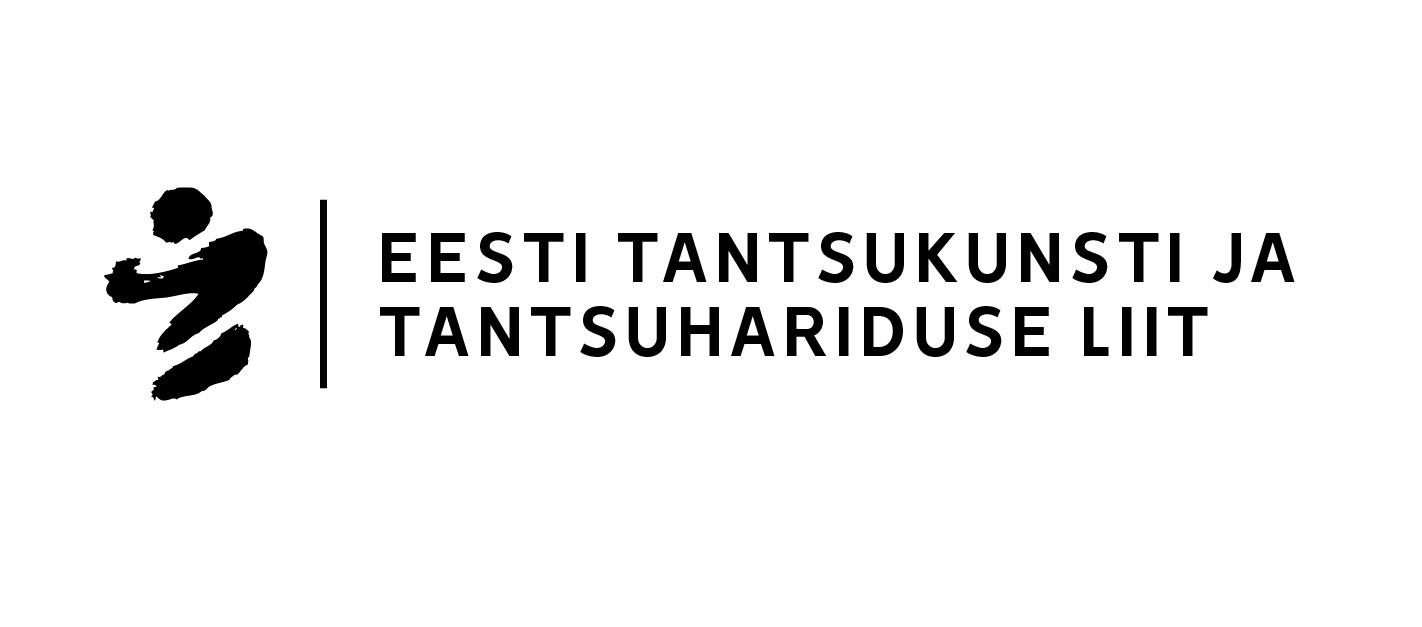 LIIKMEANKEETEesnimi:Perekonnanimi:Isikukood:Sünniaeg:Sünnikoht:Postiaadress:Kontakttelefon:E-post:Kodulehekülg:Kuulumine mõnda teise loomeliitu:HARIDUS (varasemast hilisemani, kool ja ajavahemik):HARIDUS (varasemast hilisemani, kool ja ajavahemik):TÖÖKOGEMUS (varasemast hilisemani, asutus ja amet):TÖÖKOGEMUS (varasemast hilisemani, asutus ja amet):OLULISEMAD LOOMINGULISED TÖÖD:OLULISEMAD LOOMINGULISED TÖÖD:MIKS SOOVID LIITU ASTUDAMIKS SOOVID LIITU ASTUDAKATEGOORIA kodulehele - ametid, millega liige hetkel tegeleb (vaata kodulehel olevaid kategooriaid):KATEGOORIA kodulehele - ametid, millega liige hetkel tegeleb (vaata kodulehel olevaid kategooriaid):MÄRKSÕNA kodulehele - mille järgi soovib liige olla leitav kodulehel teiste liikmete seas - tantsustiil vms.:MÄRKSÕNA kodulehele - mille järgi soovib liige olla leitav kodulehel teiste liikmete seas - tantsustiil vms.:AVALDUSELE LISATUD DOKUMENTIDE LOETELUAVALDUSELE LISATUD DOKUMENTIDE LOETELUCV (curriculum vitae) eesti keeles:CV (curriculum vitae) inglise keeles:Pildid kodulehele:Käesolevaga annan MTÜ-le Eesti Tantsukunsti ja Tantsuhariduse Liit (ETTL) nõusoleku oma isikuandmete töötlemiseks. ETTL kasutab isikuandmeid vaid MTÜ põhikirjas nimetatud eesmärkidel ja ulatuses.Allkiri:                                                          Kuupäev:Käesolevaga annan MTÜ-le Eesti Tantsukunsti ja Tantsuhariduse Liit (ETTL) nõusoleku oma isikuandmete töötlemiseks. ETTL kasutab isikuandmeid vaid MTÜ põhikirjas nimetatud eesmärkidel ja ulatuses.Allkiri:                                                          Kuupäev: